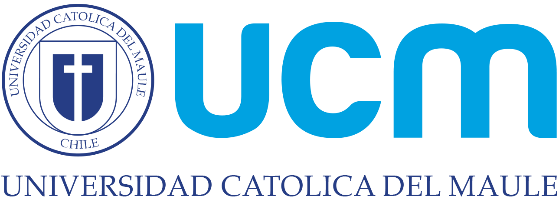 DOCTORADO EN PSICOLOGIAINGRESO 2020Carta de Recomendación ConfidencialEsta carta de recomendación debe ser completada por un profesional que haya tenido un vínculo con el postulante como profesor de cátedra, supervisor académico o superior en contexto laboral. El postulante debe presentar dos de estas cartas. Nombre del Postulante: _______________________________________RUT:______________________________                  País:___________ Por favor, indique desde hace cuánto tiempo conoce al postulante y bajo qué rol (es):II. Entregue una evaluación exhaustiva de la capacidad y logros académicos del postulante que lo respaldan para continuar estudios de Doctorado en Psicología.III.  Evalúe al postulante en comparación con otros estudiantes o profesionales con los que haya tenido contacto durante su trayectoria.DATOS DEL PROFESIONAL QUE RECOMIENDANombre y Grado Académico: _____________________________________________RUT:__________________________Institución y Cargo: _____________________________________Teléfono de contacto (indicar códigos de área):________________e-mail: ________________________________________________Firma: __________________	_____                  Fecha: ___________La presente carta es un documento confidencial, por lo que el postulante no conocerá su contenido, independientemente del resultado de su postulación. Debe ser enviada  a más tardar el 22 de Noviembre  del 2019 a doctoradopsicología@ucm.cl con copia a pvarela@ucm.clCriteriosSobresalienteMuy BuenoBuenoRegularNo puedo evaluarRendimientoAutonomía en el  trabajoCreatividadComunicación oralComunicación escritaSeriedad y responsabilidadCapacidad para realizar docenciaEstabilidad emocionalCapacidad de trabajo en grupoLiderazgoConocimientos de Metodología de InvestigaciónClaridad de objetivos vocacionales